SAJÁT HITELJELENTÉS KÉRELEM	                              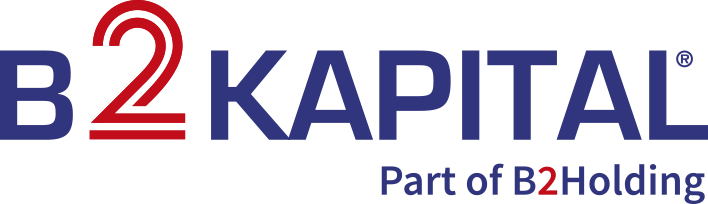 természetes személy részéreA nyomtatvány letölthető a B2Kapital Zrt. honlapjáról (www.b2kapital.hu). A kitöltött nyomtatványt megküldheti levelezési címünkre vagy benyújthatja személyesen a  Társaság székhelyén, ügyfélfogadási időben: 1013 Budapest, Pauler utca 11. Az alábbiakban megadott adataim alapján Saját Hiteljelentést kérek a Központi Hitelinformációs Rendszerben (KHR) rólam tárolt referenciaadatainak megismerése érdekében. Kelt,………………. 20.…év ………… hó ……… napján								 	        Kérelmező aláírásaElőttünk, mint tanúk előtt:Név:										Név:Lakcím:									Lakcím:Aláírás:									Aláírás:TÁJÉKOZTATÓ A KÉRELEM KITÖLTÉSÉVEL KAPCSOLATBANA nyomtatvány kitöltését a Kérelmező érvényes személyazonosság igazolására alkalmashatósági igazolvány alapján szükséges elvégezni. A kérelemhez adatainak valódiságát igazolandó, kérjük két tanú nevét, lakcímét megadni, valamint a tanúk sajátkezű aláírása szükséges.A kérelmet kizárólag postai úton vagy személyesen lehet benyújtani az alábbi címen:  1013 Budapest, Pauler utca 11.Elektronikus úton vagy fax formájában megküldött kérelmeket nem áll módunkban elfogadni. A Kérelmező személyazonosság igazolására alkalmas hatósági igazolvány típusa és száma, valamint telefonos elérhetőségének megadása opcionális, nem kötelező. Abban az esetben, ha Ügyintézőnk számára a formanyomtatványon kötelezően megadandó adatok közül valami nem egyértelmű vagy nem olvasható, úgy a megadott telefonszámon egyeztet a Kérelmezővel. Amennyiben a Kérelmező a kérelmében megadja elektronikus levelezési címét, abban az esetben a Saját Hiteljelentést elektronikus úton szolgáltatjuk ki, az általa megadott e-mail címre. Hibásan megadott e-mail címből eredő kézbesítési sikertelenség esetén Ügyintézőnk a Kérelmező által megadott telefonszámon egyeztet a postai kiküldés lehetőségéről. Amennyiben a Saját Hiteljelentést postai úton kívánja megkapni, kérjük az e-mail cím mezőt ne töltse ki. A B2Kapital Zrt. az elkészített Saját Hiteljelentést elektronikus (pdf) nyomtatvány formájában, tömörített, jelszavazott és elektronikus módon aláírt formátumban küldi meg. A nyomtatvány megnyitásához szükséges jelszó képzési metodikájáról az e-mail üzenetben adunk tájékoztatást.  A B2Kapital Zrt. a postafiók 2. személy által történő használatából, a jelszó illetéktelen felhasználásából eredő bármiféle kellemetlenségért felelősséget nem vállal. Az előbbiekre hivatkozással kérjük a kézbesítési címként megadott postafiók fokozott figyelemmel történő kezelését. Egyes levelező rendszereknél előfordulhat, hogy a levélküldemény a levélszemét (ún. SPAM) mappába kerül. A kézbesítés vizsgálata során, kérjük ennek ellenőrzését is. Tájékoztatjuk, hogy a válaszlevél csatolmányának kitömörítéséhez WinZip alkalmazás szükséges, valamint a kitömörített pdf típusú nyomtatvány megtekintése Adobe Reader alkalmazással végezhető el. Okostelefonon a nyomtatvány megnyitása, bizonyos operációs rendszerek esetében nem támogatott. Javasoljuk a nyomtatvány asztali számítógépes környezetben történő megnyitását. Ezúton is felhívjuk a figyelmet az Internet hálózat használatának kockázataira. Elektronikus úton történő kézbesítés esetén, a B2Kapital Zrt. a Kérelmező által megadott kézbesítési e-mail cím helyességét nem vizsgálja. Helytelen vagy hibásan megadott e-mail címekből eredő kézbesítési sikertelenségért a B2Kapital Zrt. felelősséget nem vállal. A B2Kapital Zrt. kizár minden felelősséget, amely a csatolmány megnyitásából, illetve a számítógépén futó programmal való összeegyeztethetetlenségből, bármilyen internetes vírus vagy egyéb internetes fenyegetések károkozó képessége miatt következik be. A postai úton - kézbesítési bizonylattal - megküldött Saját Hiteljelentés sikertelen kézbesítése esetén, (Kérelmező nem vette át) Társaságunk a visszaérkezést követően a Saját Hiteljelentést megsemmisíti. Megsemmisítést követően a Kérelmező újabb kérelem benyújtásával juthat hozzá Saját Hiteljelentéséhez. Felhívjuk szíves figyelmét, hogy a B2Kapital Zrt. csak a megfelelően, a kötelezően megadandó adatokkal kitöltött kérelem esetében szolgáltatja ki a Saját Hiteljelentést, ezért kérjük a nyomtatvány fokozott figyelemmel történő kitöltését!KÉRELMEZŐ ADATAI: (Kötelezően töltendő! Az alábbi adatokat nyomtatott nagybetűvel, olvashatóan, az érvényes személyazonosság igazolására alkalmas hatósági igazolvány alapján szíveskedjen kitölteni!)KÉRELMEZŐ ADATAI: (Kötelezően töltendő! Az alábbi adatokat nyomtatott nagybetűvel, olvashatóan, az érvényes személyazonosság igazolására alkalmas hatósági igazolvány alapján szíveskedjen kitölteni!)KÉRELMEZŐ SZÜLETÉSKORI CSALÁDI NEVE(I):KÉRELMEZŐ SZÜLETÉSKORI UTÓNEVE(I): KÉRELMEZŐ SZÜLETÉSI HELYE ÉS DÁTUMA:KÉRELMEZŐ ÉDESANYJÁNAK NEVE:KÉZBESÍTÉSI MÓD: (Az alábbi lehetőségek közül, kérjük az egyiket kötelezően megadni! Az e-mail cím megadása esetén válaszunkat  elektronikus úton küldjük meg, amely gyorsabb és gördülékenyebb ügyintézést eredményez.)KÉZBESÍTÉSI MÓD: (Az alábbi lehetőségek közül, kérjük az egyiket kötelezően megadni! Az e-mail cím megadása esetén válaszunkat  elektronikus úton küldjük meg, amely gyorsabb és gördülékenyebb ügyintézést eredményez.)A KÉZBESÍTÉS E-MAIL CÍME: (A gyorsabb kézbesítés érdekében javasoljuk az elektronikus kézbesítési módot választani!)KÉRELMEZŐ ÁLLANDÓ- VAGY POSTACÍME:EGYÉB AZONOSÍTÓK: (Az alábbi adat megadása opcionális, nem kötelező! a személyazonosság igazolására alkalmas hatósági igazolvány típusának és számának, valamint a telefonos elérhetőség megadása az esetlegesen szükséges adategyeztetés céljából javasolt!EGYÉB AZONOSÍTÓK: (Az alábbi adat megadása opcionális, nem kötelező! a személyazonosság igazolására alkalmas hatósági igazolvány típusának és számának, valamint a telefonos elérhetőség megadása az esetlegesen szükséges adategyeztetés céljából javasolt!TELEFONOS ELÉRHETŐSÉG:KÉRELMEZŐ SZEMÉLYAZONOSSÁG IGAZOLÁSÁRA ALKALMAS HATÓSÁGI IGAZOLVÁNY TÍPUSA ÉS ANNAK SZÁMA: a, személyazonosító igazolványb, útlevélc, jogosítványSZÁMA: